Лабораторная работа 1Создание и использование статической библиотеки классовЦель лабораторной работы - приобретение студентами навыков выполнения в MS Visual Studio процессов создания и сопровождения статических библиотек и их использования в программах на C++.Задачи, решаемые при выполнении: Создание и использование демонстрационной статической библиотеки в соответствии с пошаговым руководством (проекты статической библиотеки и приложения создаются в одном решении). Использование демонстрационной библиотеки в отдельном приложении.Внесение изменений в демонстрационную статическую библиотеку.Использование изменённой библиотеки в отдельном приложении.1. Создание и использование демонстрационной статической библиотеки в соответствии с пошаговым руководством (проекты статической библиотеки и приложения находятся в одном решении). Создаваемое решение содержит исходные коды включаемых в библиотеку классов и в дальнейшем может использоваться как «мастерская» для расширения библиотеки и внесения в неё изменений. Решение включает в себя два проекта: первый будем использовать для создания статической библиотеки (тип проекта – консольное приложение, статическая библиотека), а второй будем использовать для тестирования созданной библиотеки (тип проекта – консольное приложение, пустой проект).
В пошаговом руководстве по созданию статической библиотеки описывается создание в MS Visual Studio 2012 статической библиотеки (файл .lib) для использования с приложениями C++. Статические библиотеки являются хорошим способом повторного использования кода. Вместо повторного включения одних и тех же процедур в каждое приложение, требуемые функции объединяются в статическую библиотеку (файл .lib) и затем выполняется ссылка на этот файл из приложений. Код, связанный со статической библиотекой, становится частью вашего приложения и вам не нужно создавать другой файл для использования кода функций.В пошаговом руководстве (оно приведено в msdn.microsoft.com/ru) рассматриваются следующие задачи.Создание проекта статической библиотекиДобавление класса в статическую библиотекуСоздание приложения консоли C++, ссылающегося на статическую библиотекуИспользование функциональных возможностей статической библиотеки в приложенииЗапуск приложения1.1. Создание проекта статической библиотекиВ строке меню выберите Файл, Создать, Проект.В левой области диалогового окна Создать проект разверните Установленные, Шаблоны,Visual C++ и затем выберите Win32.В центральной области, выберите Консольное приложение Win32.Укажите имя для проекта, например, MathFuncsLib - в поле Имя. 
Укажите имя для решения, например, StaticLibrary - в поле Имя решения.
В поле Расположение установите имя каталога для решения
Установите флажок Создать каталог для решения. 
Нажмите кнопку ОК.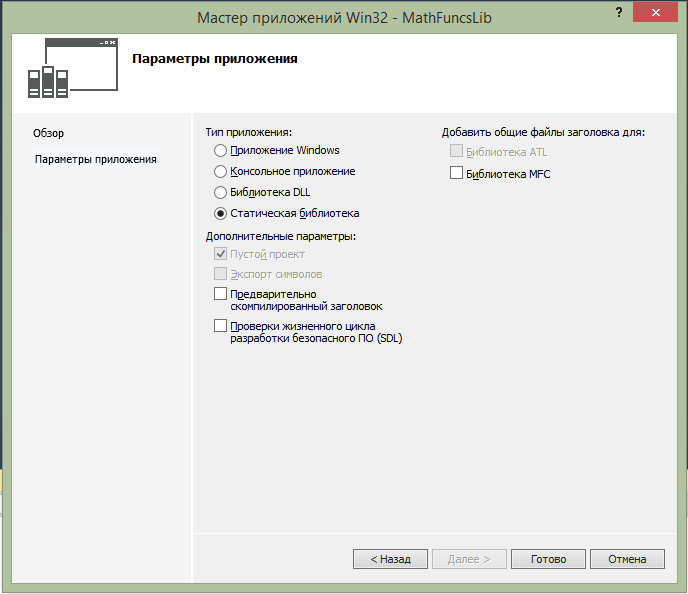 На странице Обзор диалогового окна Мастер приложений Win32, нажмите кнопку Далее.На странице Параметры приложения в поле Дополнительные параметры установите флажок Пустой проект и снимите флажок Предварительно скомпилированный заголовок. На странице Параметры приложения в поле Тип приложения, выберите Статическая библиотека.Нажмите кнопку Готово, чтобы создать проект.1.2. Добавление класса в статическую библиотекуДля создания файла заголовка для добавляемых в библиотеку классов откройте в Обозревателе решений контекстное меню для проекта MathFuncsLib, а затем в поле Добавить выберите Создать элемент. В диалоговом окне Добавление нового элемента в левой панели выберите Visual C++, Код. 
В центральной области выберите Заголовочный файл (.h).
Укажите имя для заголовочного файла, например, MathFuncsLib.h, а затем нажмите кнопку Добавить. В окне проекта будет показан пустой заголовочный файл.Добавьте в файл MathFuncsLib.h класс с именем MyMathFuncs, включающий общедоступные статические функции Add и Subtract. 
Класс будет использоваться только для указания имени пространства имен.
Использование спецификатора static позволит вызывать из приложений функции, не создавая объект класса MyMathFuncs. Код должен выглядеть следующим образом:
// MathFuncsLib.hnamespace MathFuncs{	class MyMathFuncs	{	public:		// Returns a + b		static double Add(double a, double b);		// Returns a - b		static double Subtract(double a, double b);	};}Чтобы создать файл источника (.cpp) для нового класса откройте в Обозревателе решений контекстное меню для проекта MathFuncsLib, а затем в поле Добавить выберите Создать элемент. В диалоговом окне Добавление нового элемента в левой панели выберите Visual C++, Код. В центральной области, выберите 
Файл C++ (.cpp). Укажите имя для источника, например, MathFuncsLib.cpp, а затем нажмите кнопку Добавить. В окне проекта будет показан пустой файл источника. Для реализации функциональности для MyMathFuncs код должен выглядеть следующим образом: // MathFuncsLib.cpp#include "MathFuncsLib.h"using namespace std;namespace MathFuncs{	double MyMathFuncs::Add(double a, double b)	{		return a + b;	}	double MyMathFuncs::Subtract(double a, double b)	{		return a - b;	}}Компилировать статическую библиотеку, выбрав в строке меню 
Построение, Построить решение. В результате будет создана статическая библиотека, которая может использоваться другими программами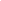 1.3. Создание приложения консоли C++, ссылающегося на статическую библиотекуВ строке меню выберите Файл, Создать, Проект.В левой панели выберите Visual C++, выберите Win32.В центральной области, выберите Консольное приложение Win32.Укажите в поле Имя имя проекта, например, MyExecRefsLib.  В раскрывающемся списке Решение, выберите Добавить в решение. Нажмите кнопку ОК.После этого новый проект будет добавлен в решение, содержащее статическую библиотеку. На странице Обзор диалогового окна Мастер приложений Win32, нажмите кнопку Далее.На странице Параметры приложения в поле Тип приложения, выберите Консольное приложение.На странице Параметры приложения в поле Дополнительные параметры, снимите флажок предкомпилированный заголовок и установите флажок Пустой проект.Нажмите кнопку Готово, чтобы создать проект.1.4. Использование функциональных возможностей статической библиотеки в приложенииОткройте в Обозревателе решений контекстное меню для проекта MyExecRefsLib  и добавьте в него пустое приложения консоли с именем MyExecRefsLib.cpp.Для использования в консольном приложении MyExecRefsLib.cpp математических функций из статической библиотеки, необходимо связать это приложение с библиотекой MathFuncsLib, добавив в него ссылки на файлы .lib и .h библиотеки.Для ссылки на файл MathFuncsLib.lib откройте в Обозревателе решений контекстное меню для проекта MyExecRefsLib, а затем пункт Ссылки. В диалоговом окне Страницы свойств MyExecRefsLib разверните узел Общие свойства, выберите .NET Framework и ссылки и затем нажмите кнопку Добавить новую ссылку. В диалоговом окне Добавить ссылку перечислены библиотеки, на которые можно ссылаться. На вкладке Проекты перечисляются проекты текущего решения и все библиотеки, что они содержат. На вкладке Проекты установите флажок MathFuncsLib, а затем нажмите кнопку ОК.Для ссылки на файл заголовка MathFuncsLib.h необходимо изменить путь к включаемым файлам на путь к каталогу с файлом MathFuncsLib.h.  Для этого в диалоговом окне Страницы свойств для MyExecRefsLib разверните узел Свойства конфигурации, разверните узел C/C++, а затем выберите Общие. Рядом с окном Дополнительные каталоги включаемых файлов откройте раскрывающийся список значений свойств, а затем выберите Изменить. В появившемся диалоговом окне Дополнительные каталоги включаемых файлов в пустом текстовом поле выполните двойной щелчок в верхней строке и затем нажмите кнопку с многоточием (…) в конце незаполненной полосы. В диалоговом окне Выбор каталога выберите каталог MyExecRefsLib, в котором находится файл MathFuncsLib.h (!!! имя каталога должно завершаться символом ‘\’ ). Для сохранения выбора и закрытия диалогового окна нажмите кнопку Выбор папки.  В диалоговом окне Дополнительные каталоги включаемых файлов нажмите кнопку ОК. Для сохранения в проекте изменений, связанных с созданием ссылок на статическую библиотеку, в диалоговом окне Страницы свойств, нажмите кнопку ОК. Теперь можно использовать функции, определенные в классе MyMathFuncs библиотеки MathFuncsLib, в созданном приложении. Для этого замените содержимое файла MyExecRefsLib.cpp следующим кодом:// MyExecRefsLib.cpp#include <iostream>#include "MathFuncsLib.h"using namespace std;int main(){	double a = 7.4;	int b = 99;	cout << "a + b = " <<		MathFuncs::MyMathFuncs::Add(a, b) << endl;	cout << "a - b = " <<		MathFuncs::MyMathFuncs::Subtract(a, b) << endl;	system(“pause”);	return 0;}Создайте исполняемый файл, выбрав Построение, Построить решение в строке меню.1.5. Запуск приложенияЧтобы запустить проект MyExecRefsLib, его нужно назначить проектом по умолчанию.
Для этого  в Обозревателе решений откройте контекстное меню для проекта MyExecRefsLib, а затем выберите Назначить запускаемым проектом.Результат выполнения должен выглядеть так:a + b = 106,4 
a - b = -91,6 2. Использование демонстрационной библиотеки в отдельном приложении.2.1. Создание проекта MyExecRefsLib_1
Создайте проект MyExecRefsLib_1 и добавьте в него файл MyExecRefsLib.cpp из проекта MyExecRefsLib.2.2. Подключение к проекту MyExecRefsLib_1 демонстрационной библиотеки Для подключения к проекту библиотеки MathFuncsLib выполните следующие действия:
- скопируйте в ту папку проекта MyExecRefsLib_1, в которой находится файл MyExecRefsLib.cpp, файлы MathFuncsLib.h и MathFuncsLib.lib из проекта MathFuncsLib решения  StaticLibrary и добавьте их к проекту MyExecRefsLib_1как существующие;  Копирование библиотечных файлов в папку проекта (а не использование ссылок на папки библиотеки) сделает программу перемещаемой и поможет избежать ошибок, связанных с поиском файлов, при компиляции программы. Однако при изменении библиотеки потребуется замена старых файлов на новые.2.3. Выполнение программыВыполните программу MyExecRefsLib.cpp в созданном проекте.3. Внесение изменений в демонстрационную статическую библиотекуДобавьте в библиотеку функции Multiply и Divide для выполнения операций умножения и деления чисел типа double. Для сопровождения библиотеки (внесения изменений и тестирования) используйте решение StaticLibrary.4. Использование изменённой библиотеки в отдельном приложении.Выполните в проекте MyExecRefsLib_1 с измененной библиотекой приложение MyExecRefsLib1.cpp, в котором используются функции для выполнения сложения, вычитания, умножения и деления. Прежде чем делать подумайте, как это нужно сделать.Контрольные вопросы и задания1. Как создать решение для создания и сопровождения статической библиотеки C++? 
2. Как подключить статическую библиотеку к консольному приложению? 
3. Как вызвать для выполнения в приложении метод класса из статической библиотеки?  
Рекомендуемые источники информацииР. Лафоре. Объектно-ориентированное программирование в С++. 				Издательство ПИТЕР, 2004 г. – 532с.Г. Шилдт “Полный справочник по С++”: Пер. с англ.- М., Издательский дом “Вильямс”, 2006 г. – 800сMSDN Library for Visual Studio 2012 (http://msdn.microsoft.com/ru-ru/library/ , раздел: Справочник по С++.)Эккель Б. Философия С++. Введение в стандартный С++. 2-е изд.- СПб.: Питер, 2004.- 572с.: ил.